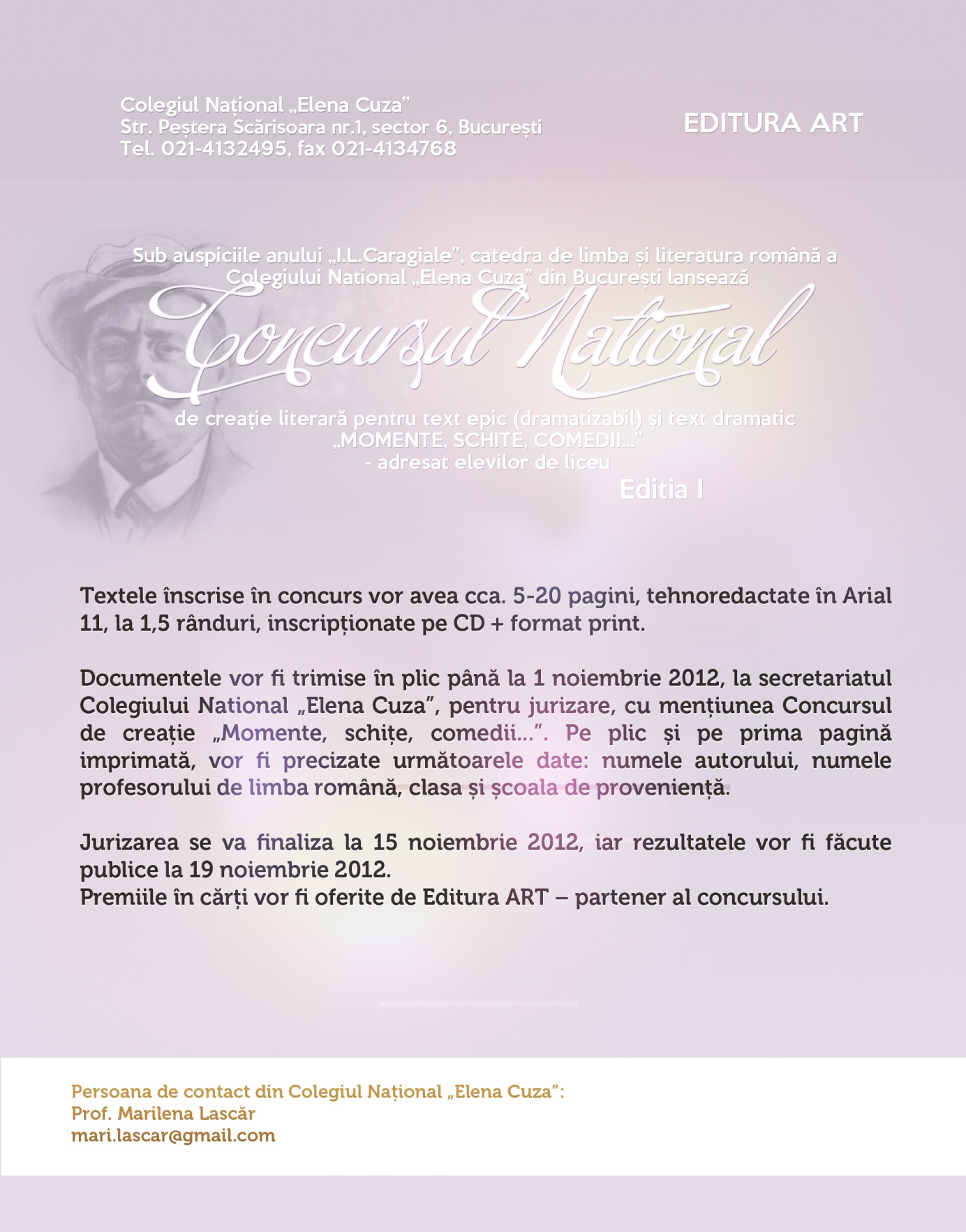 Sub auspiciile anului „I.L.Caragiale”, catedra de limba şi literatura română a Colegiului National „Elena Cuza” din Bucureşti lansează Concursul Naţional de creaţie literară „Momente, schiţe, comedii...”pentru text epic (dramatizabil) şi text dramatic - adresat elevilor de liceu -Editia I Textele înscrise în concurs vor avea cca. 5-20 pagini, tehnoredactate în Arial 11, la 1,5 rânduri, inscripţionate pe CD + format print. Documentele vor fi trimise în plic până la 1 noiembrie 2012, la secretariatul Colegiului National „Elena Cuza”, pentru jurizare, cu menţiunea Concursul de creaţie „Momente, schiţe, comedii...”. Pe plic şi pe prima pagină imprimată, vor fi precizate următoarele date: numele autorului, numele profesorului de limba română, clasa şi şcoala de provenienţă, date de contact (tel., e-mail).Se acceptă şi transmiterea online, până la acelaşi termen, pe adresa mari.lascar@gmail.com. Documentul va fi salvatîn Word97, fiind denumit numeprenume_judet.doc Jurizarea se va finaliza la 15 noiembrie 2012, iar rezultatele vor fi făcute publice la 19 noiembrie 2012. Premiile în cărţi vor fi oferite de Editura ART – partener al concursului.Organizatorii isi rezerva dreptul de a publica creatiile premiate pe pagina web a concursului.
Organizatorii nu isi asuma responsabilitatea returnarii lucrarilor trimise în concurs.Persoana de contact din Colegiul Naţional „Elena Cuza”: prof. Marilena Lascărmari.lascar@gmail.comColegiul Naţional „Elena Cuza” str. Peştera Scărisoara nr.1, sector 6, Bucureştitel. 021-4132495, fax 021-4134768şi            EDITURA ART